Егорова Едена Васильевнаучитель МБОУ «Общеобразовательная школа «Возможность»  для детей с ограниченными возможностями здоровьяг.  Дубны Московской области», http://svozm.goruno-dubna.ru/e-mail: elena_egorova_1973@bk.ru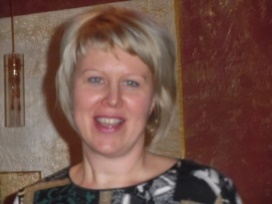 АннотацияДанный урок в адаптированной основной общеобразовательной программе начального общего образования для обучающихся с умственной отсталостью (интеллектуальными нарушениями) (вариант 1) относится к коррекционно-развивающей области. Предмет:  география           Тема урока: «Растительный и животный мир тундры»            Продолжительность: 1 урок (40 минут).Класс: 7а (интеллектуальные нарушения, 1 вариант).Технологии:коррекционно-развивающие обучение (развитие мышления, памяти);технология индивидуализации обучения (оказание индивидуальной помощи                               учащимся, индивидуальное задание);здоровьесберегающая (физкультминутка).технология применения средств ИКТ в  предметном обучении (презентация).Тип урока: освоение нового материалаЦель урока: Создание условий для формирования элементарных представлений  о жизни животного и растительного мира тундры;Задачи урока:Образовательные: способствовать развитию представлений о растительном и животном мире тундры;Коррекционно-развивающие: развивать логическое мышление, проводить осмысление уже известных знаний; способствовать выработке умений и навыков по их применению;Коррекционно-развивающие: развивать мелкую моторику, развивать координацию движений рук, развивать мыслительную деятельность, совершенствовать зрительно-пространственную ориентацию на листе бумаги,развивать зрительное внимание и восприятие.Воспитательные: формировать элементы научного мировоззрения, настойчивость, ответственность, любознательность учащихся в процессе изучения географии;Методы:словесные:  беседа;наглядные: показ,  метод демонстраций;практические методы: показ способа действия, практический метод.Оборудование урока:Для учителя:презентация: «Растительный и животный мир тундры»,карточки с терминами и понятиями,перфокарты на каждого ученика, памятки на каждого ученика,.                                             Ход урокаЛитература и Интернет-ресурсыЛифанова Т.М., Соломина Е.Н. «Начальный курс физической географии: 7 класс.: учебник для специальных (коррекционных) образовательных учреждений 8 вида.М. «Просвещение 2015 г.Деятельность учителяДеятельность детейОрганизационный моментПриветствие, проверка  готовности к уроку. Психологический настрой на познавательную деятельность.Записать дату в тетрадях.Проверка домашнего задания- Какое домашнее задание вы выполняли?-Покажите на карте зону тундры-Найдите на карте полуострова, расположенные  в зоне тундры.Слайд 1-Мы должны были подготовить рассказ о положение на карте тундры.Выполняют задание.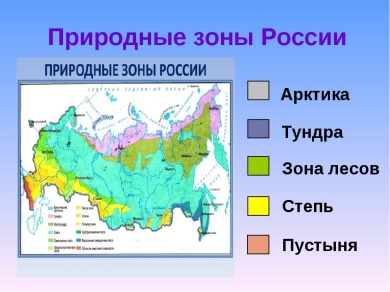 С какими природными зонами граничит тундра Слайд 2Работа с картой. С зонами арктических пустынь и тайгиПодготовка к изучению нового материалаЗапиши  тему нашего урока «Растительный и животный мир тундры» Слайд 3Ученики  записывают в тетрадь тему.5.Изучение нового материала -Многолетняя мерзлота, сильные ветры, прохладное лето, морозная зима- все эти условия не позволяет расти в тундре высоким деревьям. Поэтому мир тундры беден.Что растёт на севере тундры?Ответ на с.54Слайд 4Слайд 5Южнее среди мха и лишайников возвышаются  карликовые ивы и карликовые берёзы.Карликовая берёза, высотой от 10 до 100см, имеет тоненький, искривлённый стволик.Слайд 6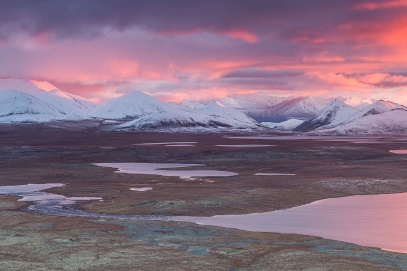 Мхи и лишайники.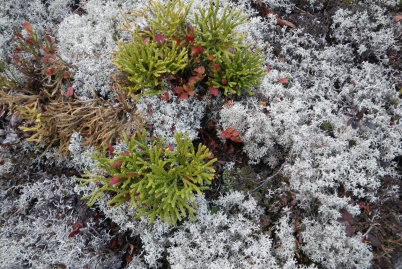 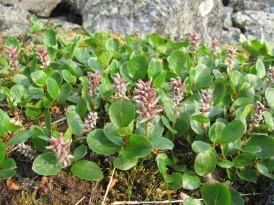 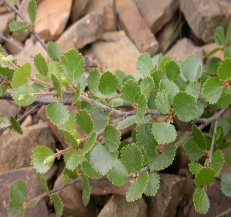 В тундре много ягод.Какие ягоды растут в тундре?Ответ найдёте нас.54Слайд 7Вырастая и отмирая, остатки растений превращается в торф, который тонким слоем покрывает тундру. На Кольском полуострове около Кировска расположен самый северный на Земле ботанический сад. Здесь собраны растения из многих стран мира.Животный мир более разнообразен..Животные приспособились  к суровым условиям. Как приспособились животные к суровым условиям жизни в тундре?Лемминги, зайцы беляки, песцы, волки, белые куропатки, полярные совы, северный оленьСлайд 8ФизкультминуткаВыполнение комплекса физических упражнений, сопровождаемые счётом.6.Работа по теме урока-Подбери название животных  к их изображениям.Найдите  описание лемминга на с.56Найдите описание северного оленя.Весной в тундру прилетает много птиц.Они летят в тундру ради богатого корма, так как весной и летом здесь много мошек и комаров.Слайд  9На полуострове Таймыр находится самый большой заповедник у нас в стране.Слайд 9Брусника, черника, голубика, клюква, морошка.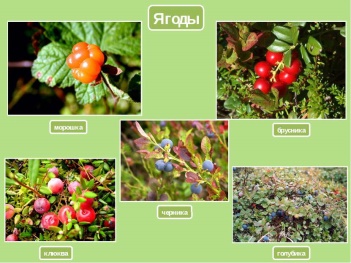 У них густой мех или оперение, предохраняющие их от морозов, защитная окраска.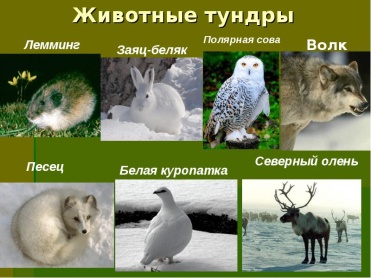 Не превышает в длину  15 сантиметров. По внешнему виду похож на мышь-полёвку или хомячка. Питается ягелем, кореньями. На зиму строит гнёзда.Домашнее животное Севера, также встречаются и стада диких оленей.Густой мех защищает от холода. Питаются ягелем, грибами, ягодами.Мясо оленей употребляют в пищу, шьют из шкур шапки, одежду, шапки.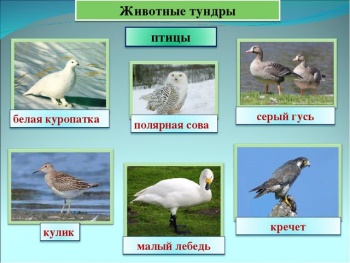 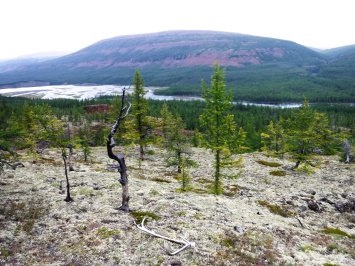 7.Проверка понимания нового материала- Давай подведём итог данного урока.Для этого мы заполним таблицу.Куда занесём,  то,  что прошли на уроке.Работа с учебникомУченики  выполняют данное задание8.Итог, ДЗД/З:  читать  с.53-57 устно ответить на вопросыЗапись в дневники.